TÌM HIỂU THÊM VỀ CÁC PHƯƠNG PHÁP ĐỌC VÀ PHÂN TÍCH BÁO CÁO TÀI CHÍNH    ThS. Dương Thị Thanh HiềnBáo cáo tài chính công ty – một công cụ thiết yếu để quản lý tài chính doanh nghiệp. Báo cáo tài chính gồm có 3 loại báo cáo quan trọng nhất: Báo cáo kết quả hoạt động kinh doanh, Bảng cân đối kế toán và Báo cáo lưu chuyển tiền tệ - là bức tranh tài chính toàn cảnh doanh nghiệp với những thông số quan trọng nhất. Do đó cần định hướng rõ phương pháp đọc và phân tích tích Báo cáo tài chính (BCTC) để nắm được sức khỏe của doanh nghiệp.1. Phương pháp đọc Báo cáo tài chínha.Đối với Báo cáo kết quả hoạt động kinh doanhCách xem Báo cáo kết quả kinh doanh trước tiên cần xác định nhanh các con số có phù hợp và chính xác không.+ DTT= DT- các khoản giảm trừ – thuế TTĐB, thuế xuất khẩu,…+ LN gộp = DTT- GVHB+ KQHĐKD= LN gộp + DTTC – chi phí tài chính – chi phí quản lý doanh nghiệp.Đây là bản báo cáo cho biết công ty đạt được doanh số bao nhiêu, chi phí như thế nào và lợi nhuận còn lại là bao nhiêu. Tóm lại, bản báo cáo này cho biết doanh nghiệp lãi hay lỗ. Bản báo cáo này có thể thực hiện hàng tháng, hàng quý hay hàng năm.Trong báo cáo kết quả hoạt động kinh doanh, chúng ta cần chú ý một số điểm sau:* Doanh thuTài khoản doanh thu theo dõi tất cả doanh số khi bán được hàng và được chấp nhận thanh toán.Doanh thu = Giá sản phẩm * Số lượng sản phẩm bán ra.Tài khoản Doanh thu bán hàng chỉ phản ánh doanh thu của khối lượng sản phẩm, hàng hoá, dịch vụ đã bán trong kỳ báo cáo, không phân biệt đã thu tiền hay chưa thu tiền. Thông thường các doanh nghiệp tính thuế VAT theo phương pháp khấu trừ, Doanh thu đối với các sản phẩm thuộc đối tượng chịu thuế VAT là giá bán chưa có thuế VAT.Ví dụ, nếu công ty bán được 1.000 bộ quần áo, mỗi bộ trị giá 100.000 đồng chưa thuế VAT, doanh thu sẽ là 100.000.000 đồng.Việc ghi chép doanh thu một cách thường xuyên và chính xác là đặc biệt quan trọng để biết doanh nghiệp đang đứng ở đâu. Thông thường, để xây dựng một công ty thành công, mức tăng trưởng cần phải đạt được là 20%/năm trở lên.* Giá vốn hàng bánGiá vốn hàng bán đại diện cho tất cả chi phí trực tiếp tạo ra sản phẩm hay dịch vụ để bán. Đối với công ty cung cấp dịch vụ thì nó cũng được biết đến như chi phí bán hàng. Giá vốn hàng bán bao gồm: Lương nhân viên, Vật liệu thô, Chi phí nhà cung cấp, Chi phí sản xuất, Giá bán buôn hàng hóa…Ví dụ: Chi phí để may 1 bộ quần áo là 70.000 đồng, bạn bán được 1.000 bộ thì giá vốn hàng bán sẽ là: 70.000.000 đồng.Đối với một công ty thương mại thì giá vốn hàng bán là tổng chi phí cần thiết để hàng có mặt tai kho (Bao gồm Giá mua từ nhà cung cấp, vận chuyển, bảo hiểm…). Ví dụ: Công ty máy tính X nhập máy tính từ nhà cung cấp với giá 10 triệu đồng, Chi phí vận chuyển là 500.000 đồng thì giá vốn hàng bán là 10,5 triệu đồng.Để doanh nghiệp có lãi, bạn phải tìm cách để giảm giá vốn hàng bán nhưng vẫn phải đảm bảo chất lượng sản phẩm. Ví dụ: Bạn có thể tìm các nguyên vật liệu rẻ hơn, Thuê ngoài dịch vụ, Gia công cho các đối tác có chi phí thấp hơn hoặc sử dụng kỹ thuật mới để tăng hiệu quả hoạt động. Rất nhiều công ty thất bại do người chủ không quan tâm đến chi phí sản xuất. Hệ quả là doanh thu lớn nhưng thực chất doanh nghiệp lại không có lãi.* Lợi nhuận gộpLợi nhuận gộp = Doanh thu – Giá vốn hàng bán. Để theo dõi lợi nhuận gộp doanh nghiệp cao hay thấp, người ta sử dụng tỷ lệ lợi nhuận gộp dưới dạng phần trăm:Tỷ lệ lợi nhuận gộp = ( Lợi nhuận gộp/Doanh thu) * 100%Ví dụ: Tỷ lệ lợi nhuận của công ty là 25% có nghĩa là cứ mỗi 100.000 đồng bán được, công ty kiếm được là 25.000 đồng.Chỉ số này cho biết mỗi đồng doanh thu thu về tạo ra được bao nhiêu đồng thu nhập. Tỷ lệ lợi nhuận gộp là một chỉ số rất hữu ích khi tiến hành so sánh các doanh nghiệp trong cùng một ngành. Doanh nghiệp nào có tỷ lệ lợi nhuận gộp cao hơn chứng tỏ doanh nghiệp đó có lãi hơn và kiểm soát chi phí hiệu quả hơn so với đối thủ cạnh tranh của nó. Để xây dựng một công ty thành công, bạn phải đảm bảo tỷ lệ lợi nhuận gộp cao hơn mặt bằng chung trong nghành của mình.* Chi phí cố địnhChi phí cố định là những khoản chi phí không thay đổi khi mức sản lượng thay đổi, bao gồm: chi phí bán hàng và tiếp thị, tiền lương cố định, thuê văn phòng, cước viễn thông, phí vận chuyển, nghiên cứu và phát triển và khấu hao tài sản cố định.Thông thường, các doanh nghiệp đều cố gắng cắt giảm chi phí, từ việc kiểm duyệt từng khoản chi và liên tục nhắc nhở nhân viên tiết kiệm chi phí. Tuy nhiên cuối cùng hiệu quả kiểm soát chi phí vẫn không đạt như mong đợi của doanh nghiệp và nhân viên cho là giám đốc còn “keo kiệt”. Đặc biệt với các doanh nghiệp nhỏ thường gặp lúng túng giữa việc kiểm soát chi phí với cắt giảm chi phí và tạo ra ý thức tiết kiệm ở nhân viên. Dẫn tới doanh nghiệp mất nhiều thời gian giải quyết các chi phí phát sinh ngoài ý muốn. Khoảng cách giữa lãnh đạo và nhân viên ngày càng xa.Để kiểm soát chi phí hiệu quả, doanh nghiệp cần phải lập định mức chi phí tức là khoán định mức cho các khoản chi phí theo tiêu chuẩn cụ thể. Trên cơ sở phân tích dữ liệu trước đây và thu thập thông tin chi phí thực tế, doanh nghiệp cần lên ngân sách cho các chi phí cố định của công ty và theo dõi các khoản chi phí thường xuyên để đảm bảo không vượt ngân sách.* Lợi nhuận ròngĐây là số tiền bạn thật sự kiếm được sau khi trừ tất cả chi phí, kể cả thuế. Đây là lợi nhuận dùng để tái đầu tư vào kinh doanh và trả cổ tức.Lợi nhuận ròng = Doanh thu – Giá vốn hàng bán – Chi phí cố định – ThuếMục tiêu của doanh nghiệp thành công là đạt mức tăng trưởng lợi nhuận ròng ít nhất 25%/năm.b.Đối với Bảng cân đối kế toán– Trong phần bảng cân đối kế toán, đầu tiên cần quan tâm tới tài khoản 131 và tài khoản 331.+ Xác định xem công nợ phải thu của khách hàng và phải trả nhà cung cấp có khớp hay không.+ Nếu tài khoản 131, 331 giảm so với cùng kỳ thì đánh giá là tốt.+ Tài khoản 131 không được chiếm tỉ trọng quá cao trong phần tài sản+ Tài khoản 331 không được chiếm tỉ trọng quá cao trong phần vốn chủ sở hữu.Bảng cân đối kế toán cho bạn biết doanh nghiệp mình đang khỏe hay yếu. Cho biết về mối quan hệ giữa số tài sản công ty hiện có với số tiền nợ công ty hiện tại.Mức chênh lệch giữa số tài sản và nợ công ty là vốn chủ sở hữu. Vốn chủ sở hữu là các nguồn vốn đóng góp của các nhà đầu tư vào công ty.Vốn chủ sở hữu = Tài sản – NợTrong Bảng cân đối kế toán, chúng ta cần tập trung vào 4 yếu tố sau:* Khoản phải thu:Khoản phải thu là số tiền khách hàng nợ doanh nghiệp do mua chịu hàng hóa hoặc dịch vụ. Nếu công ty bạn bán sản phẩm hoặc dịch vụ mà không thu tiền ngay lập tức thì bạn sẽ có các “khoản phải thu” hay còn gọi là “Công nợ”. Đây là vấn đề rất đau đầu với nhiều chủ doanh nghiệp và bạn phải đảm bảo là theo dõi thường  xuyên các khoản phải thu này.* Hàng tồn kho:Hàng tồn kho bao gồm nguyên vật liệu, bán thành phẩm (sản phẩm chưa hoàn thành) và thành phẩm chưa được bán. Ví dụ: Quần áo, Gạch ngói, Tivi, Tủ lạnh đã sản xuất hoàn thiện nhưng chưa bán. Những sản phẩm cất trong kho để bán giống như tiền để trên giá sách vậy cho nên phải được theo dõi thật sát sao, nhất là với các doanh nghiệp sản xuất và bán lẻ.* Khoản phải trả:Khoản phải trả theo dõi số tiền doanh nghiệp nợ các nhà cung cấp hoặc các hóa đơn điện, nước, thuế chưa trả.* Nợ dài hạn:Nợ dài hạn để theo dõi các khoản nợ thuê tài chính hoặc các khoản nợ khác có thời hạn trả nợ trên 1 năm. Ví dụ: Nợ ngân hàng là món nợ dài hạn công ty mà bạn nên quan tâm. Nợ ngân hàng không hẳn là một điều xấu. Nó sẽ giúp bạn mở rộng hoạt động kinh doanh nhanh chóng. Tuy nhiên nó cũng ẩn chứa rủi ro khi các khoản nợ vượt quá khả năng thanh toán của bạn. Để đảm bảo tỷ lệ vay nợ ngân hàng hợp lý, số tiền lãi trả ngân hàng hàng tháng không vượt quá 20% chi phí cố định và tổng nợ ngân hàng < 3 lần lợi nhuận ròng hàng năm công ty.c.Đối với Báo cáo lưu chuyển tiền tệBáo cáo lưu chuyển tiền tệ cho biết vòng quay luân chuyển của vốn; khả năng thu hồi vốn của doanh nghiệp là nhanh hay chậm; thông qua tài khoản 511, 131, và 111 đồng thời chi tiết các khoản đầu tư tài chính của một doanh nghiệp do đó khi đọc báo cáo tài chính trong phần báo cáo lưu chuyển tiền tệ bạn cần xem dòng tiền kinh doanh trong kỳ có bị âm hay không, có ổn định không để từ đó xác định được khả năng đầu tư của doanh nghiệp, khả năng chi trả khoản nợ, khả năng quản lý các khoản phải thu,…Báo cáo lưu chuyển tiền tệ ghi lại dòng tiền chảy vào và chảy ra của doanh nghiệp. Nó cho biết công ty thật sự kiếm được bao nhiêu tiền và dùng hết bao nhiêu tiền trong một khoảng thời gian nhất định.Trong Báo cáo kết quả hoạt động kinh doanh, doanh thu và lợi nhuận được ghi lại ngay khi bán hàng mặc dù chưa nhận được tiền, thuế thu nhập và khấu hao được ghi lại dưới dạng chi phí dù không phải trả tiền ngay lập tức. Nên để biết chính xác số tiền thực sự nhận được của doanh nghiệp, cần đọc hiểu báo cáo lưu chuyển tiền tệ.2. Phương pháp phân tích BCTCa. Các bước trong quá trình tiến hành phân tích Thu nhập thông tinPhân tích hoạt động tài chính sử dụng mọi nguồn thông tin có khả năng lý giải và thuyết minh thực trạng hoạt động tài chính, hoạt động sản xuất kinh doanh của doanh nghiệp, phục vụ cho quá trình dự đoán, đánh giá, lập kế hoạch. Nó bao gồm với những thông tin nội bộ đến những thông tin bên ngoài, những thông tin kế toán và thông tin quản lý khác, những thông tin về số lượng và giá trị... Trong đó các thông tin kế toán là quan trọng nhất, được phản ánh tập trung trong các báo cáo tài chính doanh nghiệp, đó là những nguồn thông tin đặc biệt quan trọng. Do vậy, phân tích hoạt động tài chính trên thực tế là phân tích các báo cáo tài chính doanh nghiệp.Xử lý thông tinGiai đoạn tiếp theo của phân tích hoạt động tài chính là quá trình xử lý thông tin đã thu thập. Trong giai đoạn này, người sử dụng thông tin ở các góc độ nghiên cứu, ứng dụng khác nhau phục vụ mục tiêu phân tích đã đặt ra. Xử lý thông tin là quá trình sắp xếp các thông tin theo những mục tiêu nhất định nhằm tính toán, so sánh, giải thích, đánh giá, xác định nguyên nhân của các kết quả đã đạt được nhằm phục vụ cho quá trình dự đoán và quyết định.Dự đoán và ra quyết địnhThu thập và xử lý thông tin nhằm chuẩn bị những tiền đề và điều kiện cần thiết để người sử dụng thông tin dự đoán nhu cầu và đưa ra các quyết định hoạt động kinh doanh. Đối với chủ doanh nghiệp, phân tích hoạt động tài chính nhằm đưa ra các quyết định liên quan tới mục tiêu hoạt động của doanh nghiệp là tăng trưởng, phát triển, tối đa hoá lợi nhuận, tối đa hoá doanh thu. Đối với cho vay và đầu tư vào doanh nghiệp thì đưa ra các quyết định về tài trợ đầu tư, đối với cấp trên của doanh nghiệp thì đưa ra các quyết định quản lý doanh nghiệp.b. Phương pháp phân tích tài chính.Phương pháp phân tích tài chính bao gồm một hệ thống các công cụ và biện pháp nhằm tiếp cận, nghiên cứu các sự kiện, hiện tượng, các mối quan hệ bên trong và bên ngoài, các luồng dịch chuyển và biến đổi tài chính, các chỉ tiêu tài chính tổng hợp và chi tiết, nhằm đánh giá tình hình tài chính doanh nghiệp.Về lý thuyết có nhiều phương pháp phân tích tài chính doanh nghiệp, nhưng trên thực tế người ta thường sử dụng các phương pháp sau.Phương pháp so sánh- So sánh giữa số thực hiện kỳ này với số thực hiện kỳ trước để thấy rõ xu hướng thay đổi về tài chính của doanh nghiệp, thấy được tình hình tài chính được cải thiện hay xấu đi như thế nào để có biện pháp khắc phục trong kỳ tới.- So sánh giữa số thực hiện với số kế hoạch để thấy rõ mức độ phấn đấu của doanh nghiệp.- So sánh giữa số thực hiện kỳ này với mức trung bình của ngành để thấy tình hình tài chính doanh nghiệp đang ở trong tình trạng tốt hay xấu, được hay chưa được so với doanh nghiệp cùng ngành.- So sánh theo chiều dọc để thấy được tỷ trọng của từng tổng số ở mỗi bản báo cáo và qua đó chỉ ra ý nghĩa tương đối của các loại các mục, tạo điều kiện thuận lợi cho việc so sánh.- So sánh theo chiều ngang để thấy được sự biến động cả về số tuyệt đối và số tương đối của một khoản mục nào đó qua các niên độ kế toán liên tiếp.Khi sử dụng phương pháp so sánh phải tuân thủ 2 điều kiện sau:- Điều kiện một: Phải xác định rõ “gốc so sánh” và “kỳ phân tích”.- Điều kiện hai: Các chỉ tiêu so sánh (Hoặc các trị số của chỉ tiêu so sánh) phải đảm bảo tính chất có thể so sánh được với nhau. Muốn vậy, chúng phải thống nhất với nhau về nội dung kinh tế, về phương pháp tính toán, thời gian tính toán.Phương pháp tỷ lệPhương pháp này dựa trên các ý nghĩa chuẩn mực các tỷ lệ của đại lượng tài chính trong các quan hệ tài chính. Về nguyên tắc, phương pháp này yêu cầu phải xác định được các ngưỡng, các định mức để nhận xét, đánh giá tình hình tài chính doanh nghiệp, trên cơ sở so sánh các tỷ lệ của doanh nghiệp với giá trị các tỷ lệ tham chiếu.Đây là phương pháp có tính hiện thực cao với các điều kiện được áp dụng ngày càng được bổ sung và hoàn thiện hơn. Vì:- Nguồn thông tin kế toán và tài chính được cải tiến và cung cấp đầy đủ hơn là cơ sở để hình thành những tham chiếu tin cậy nhằm đánh giá một tỷ lệ của một doanh nghiệp hay một nhóm doanh nghiệp.- Việc áp dụng tin học cho phép tích luỹ dữ liệu và thúc đẩy nhanh quá trình tính toán hàng loạt các tỷ lệ.- Phương pháp này giúp các nhà phân tích khai thác có hiệu quả những số liệu và phân tích một cách hệ thống hàng loạt tỷ lệ theo chuỗi thời gian liên tục hoặc theo từng giai đoạn.Phương pháp Dupont Phương pháp Dupont đã chỉ ra được mối quan hệ tương hỗ giữa các chỉ số hoạt động trên phương diện chi phí và các chỉ số hiệu quả sử dụng vốn.Từ việc phân tích: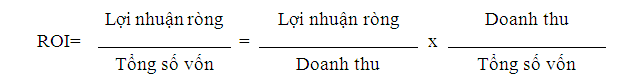 Dupont đã khái quát hoá và trình bày chỉ số ROI một cách rõ ràng, nó giúp cho các nhà quản trị tài chính có một bức tranh tổng hợp để có thể đưa ra các quyết định tài chính hữu hiệu.Ngoài ra còn một số phương pháp khác để tiếp cận và phân tích BCTC.